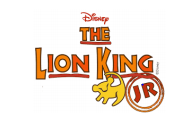 The Circle of Life Rehearsal Track:  https://www.youtube.com/watch?v=qtt_0yKootk&list=PLspjULyrs499KF3JukT1IJdU0urRB99DvNants Ingonya  Bagithibababa Si-thi-hum  IngonyamaNants Ingonya  BagithibababaSi-thi-hum  IngonyamaIngonyama, IngonyamaIngonyama nengwi namabala x 3 From the day we arrive on the planet
And blinking, step into the sun
There's more to see than can ever be seen
More to do than can ever be done

There's far too much to take in here
More to find than can ever be found
But the sun rolling high
Through the sapphire sky
Keeps great and small on the endless round

Till we find our place
On the path unwinding
In the circle. The circle of life

It's the circle of life. And it moves us all
Through despair and hope
Through faith and love
Till we find our place
On the path unwinding
In the circle
The circle of lifeI Just Can’t Wait to be King  Rehearsal Track:  https://www.youtube.com/watch?v=YHp_W45Xlgw Simba, Nala! Where are you hiding? You better come out this minute! I’m gonna be a mighty king, so enemies beware!I've never seen a king of beasts with quite so little hairI'm gonna be the mane event like no king was before
I'm brushing up on looking down, I'm working on my roarThus far a rather uninspiring thingOh, I just can't wait to be king!No one saying do this (Now when I said that--)
No one saying be there (What I meant was--)
No one saying stop that (What you don't realize is that sometimes--)
No one saying see here (Now see here!)
Free to run around all day (That's definitely out--)
Free to do it all my way!Everybody look left, Everybody look rightEverywhere you look I'm-- Standing in the spotlightNot yet!Let every creature go for broke and sing
Let's hear it in the herd and on the wing
It's gonna be King Simba's finest flingOh, I just can't wait to be king (Oh, he just can't wait to be king!)Oh, I just can't wait... (Just can't wait)To be king!Be PreparedRehearsal Track:  https://www.youtube.com/watch?v=r1nkvtYI8fw I never thought Hyenas essential You’re crude and unspeakably plain But maybe you’ve a glimmer of potential when allied with my vision and brainsHem x (3)I know that your powers of retention
Are as wet as a warthog's backside
But thick as you are, pay attention
My words are a matter of prideIt's clear from your vacant expressions - HAHAHA
The lights are not all on upstairs - HAHAHA
But we're talking kings and successions- HAHAHA
Even you can't be caught unawares Let’s prepare for a chance of a lifetime
Be prepared for sensational news
A shining new era is tiptoeing nearerAnd where do we feature?Just listen to teacher
I know it sounds sordid but you'll be rewarded 
When at last I am given my dues!
And injustice deliciously squared - Be prepared!Dialogue Yeah! Be prepared, we'll be prepared! For what?
For the death of the king
Is he sick?
No, fool! We're going to kill him and Simba, too
Great idea! Who needs a king?
No king, no king! La la la la la la!
Idiots! There will be a king!
But you said-
I will be king!
Stick with me and you'll never go hungry again!Yay, all right! Long live the king!
Long live the king!So prepare for the coup of the century
Be prepared for the murkiest scam
Meticulous planning, tenacity spanning
Decades of denial is simply why I'll
Be king undisputed, respected, saluted
And seen for the wonder I am - Yes, my teeth and ambitions are bared- Be prepared!
Yes, our teeth and ambitions are bared-
Be prepared!Hakuna Matata (Part 1)Rehearsal Track:  https://www.youtube.com/watch?v=V1wkrS_SlkU 
Hakuna Matata! What a wonderful phrase
Hakuna Matata! Ain't no passing craze
It means no worries for the rest of your days
It's our problem-free philosophyHakuna Matata!
Hakuna Matata!Hakuna Matata? Yeah It’s our motto!What’s a motto? Noithing – What’s a matta with you?Hakuna Matata! – These two words ewill solve all your problemsWhen he was a young warthogWhen I was a young warthogHe found his aroma lacked a certain appeal
He could clear the savannah after ev'ry meal
I'm a sensitive soul though I seem thick-skinned
And it hurt that my friends never stood downwind
And, oh, the shame – he was ashamed!
Thought of changin' my name What's in a name?
And I got downhearted How did ya feel?
Ev'rytime that I -
Pumbaa! Not in front of the parents!
Oh, sorry

Hakuna Matata! What a wonderful phrase
Hakuna Matata! Ain't no passing craze


It means no worries
For the rest of your days
It's our problem-free philosophy
Hakuna Matata!
Hakuna Matata (Part 2)Rehearsal Track:  https://www.youtube.com/watch?v=6Ox5X47yElMHakuna Matata! Hakuna Matata!Hakuna Matata! Hakuna Matata!Hakuna Matata! Hakuna Matata!Hakuna Matata! Hakuna   (Change to older Simba) Simba:It means no worries
For the rest of your days
It's our problem-free philosophy
Hakuna Matata!Hakuna Matata!
Hakuna Matata!Hakuna Matata!We say Hakuna You say Matata!Hakuna Matata! Hakuna Matata!ShadowlandRehearsal Track:  https://www.youtube.com/watch?v=tb8KxnDrnIE Fa see, le sou, lee ah, hallah le la
Fa see, le sou, lee ah, hallah le laShadowland, the leaves have fallen
The shadowed land, this was our home
The river's dry, the ground has broken
So I must go, now I must goAnd where the journey may lead me
Let your prayers be my guide
I cannot stay here, my family
But I'll remember my pridePridelands, My Land Tear stained, Dry land
Take this, With you
Fa see, Le souAnd where the journey may lead you
Let this prayer be your guide
Though it may take you so far away
Always remember your prideAn d where the journey may lead you 
Let this prayer be your guideFor it may take you, So far away
I'll remember, my prideCan You Feel the Love TonightRehearsal Track: https://www.youtube.com/watch?v=YU5W0rlsAmI   I can see what's happening – What?			And they don't have a clue – Who?			They'll fall in love and here's the bottom lineOur trio's down to two.				The sweet caress of twilightThere's magic everywhereAnd with all this romantic atmosphereDisaster's in the airCan you feel the love tonightThe peace the evening bringsThe world for once in perfect harmonyWith all its living thingsSo many things to tell herBut how to make her seeThe truth about my past, impossibleShe'd turn away from meHe's holding back, he's hidingBut what, I can't decideWhy won't he be the king I know he is?The king I see inside?Can you feel the love tonight?The peace the evening bringsThe world, for once, in perfect harmonyWith all its living thingsCan you feel the love tonight?You needn't look too farStealing through the night's uncertaintiesLove is where they areAnd if he feels the love tonightIn the way I doIt's enough for this restless wandererJust to be with youHe Lives in YouRehearsal Track:  https://www.youtube.com/watch?v=mgnvmrfpMbA

Ingonyama nengw' enamabala

Night and the spirit of life calling (oh oh eh oh)mamela (oh oh eh oh)
And a voice just the fear of a child answers (oh oh eh oh) Ay ay Mamela (oh oh eh oh)

Ubu khosi bo khokho Wen dowi see kho kho

Wait, there's no mountain too great
Hear the words and have faith (oh oh eh oh)
Have faith
Hela hem memela Hela hem memela 
He lives in you (Hela hem memela) 
He lives in me (Hela hem memela)
He watches over (Hela hem memela) Everything we see (Hela hem memela) Into the water (Hela hem memela)  Into the truth  (Hela hem memela)
In your reflection  (Hela hem memela)
He lives in you
Dialogue He lives in you
He lives in me
He watches over
Everything we see
Into the water
Into the truth
In your reflection
He lives in you